INFORME DEL PROGRAMA DE SALUD INTEGRAL 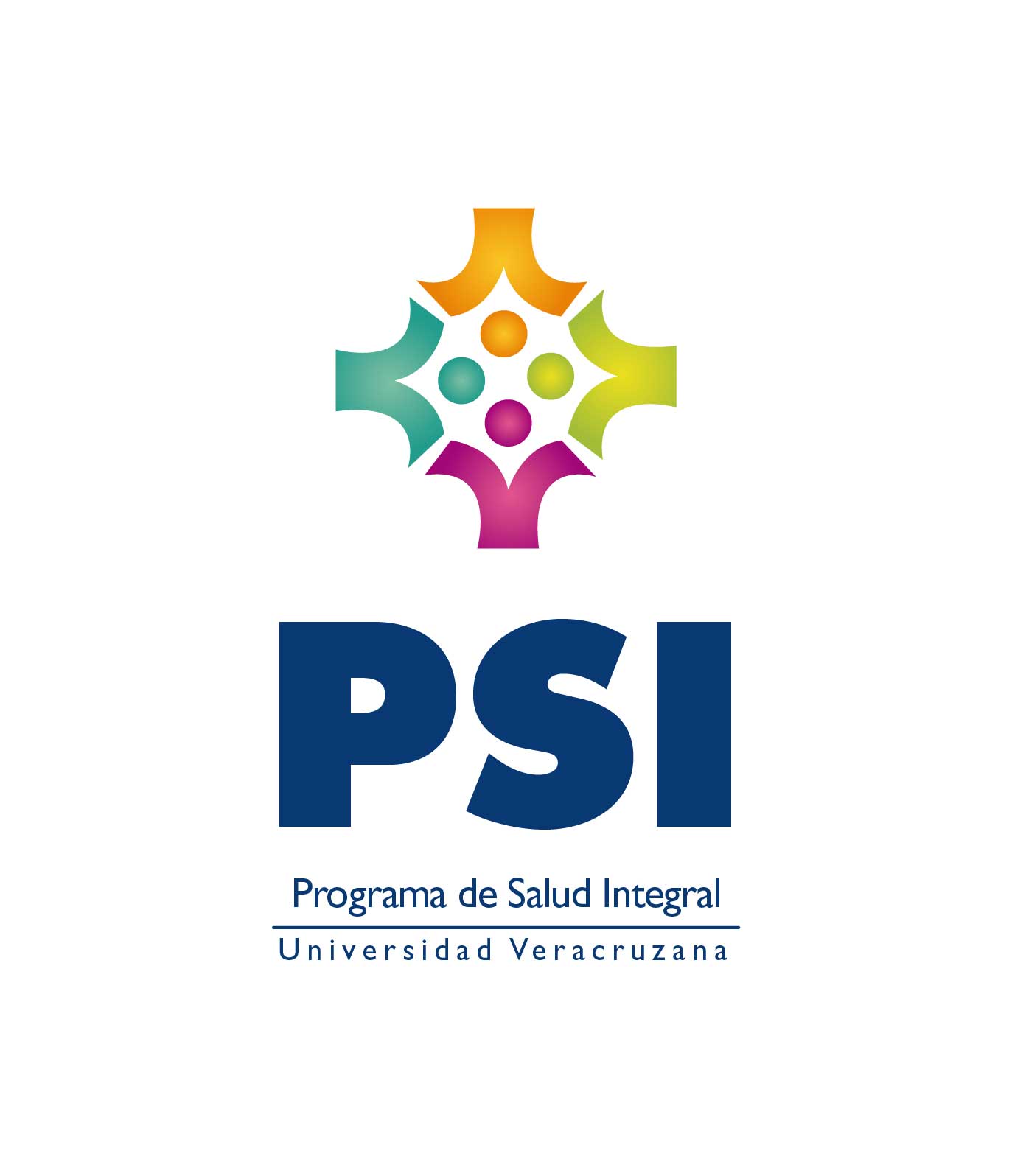 REGION, VERACRUZ, BOCA DEL RIONOVIEMBRE 2014-JULIO 2015Dentro del Programa de Trabajo Estratégico 2013-2017Consideran tres ejes:I.-Innovación académica con calidadII.-Presencia en el entorno e impacto socialIII.-Gobierno y Gestión responsable y con transparencia Dentro del Eje:I.-Innovación académica con calidadSe encuentran cinco ámbitos entre ellos el primero que corresponde a la:“Formación Integral del Estudiante”Y se plantea como meta:1.15 En el tercer trimestre del año 2014 se operará un programa de salud integral que contribuya a la prevención de adicciones y formación de hábitos de vida saludables. De tal forma que la Vicerrectoría de la Región Veracruz, encabezada por el Dr. Gerardo Alfonso Pérez Morales, inicia la gestión para atender esta meta, la cual da inicio en Noviembre del 2014.Para ello se nombro un coordinador regional del PSI, que conociera y tuviera vinculo con los resultados del Examen de Salud Integral, y posteriormente el Dr. Pérez Morales pide a los directores nombrar un maestro enlace del PSI por cada entidad de la Región, con un total de 23 entidades participantes incluyendo la vicerrectoría y 25 maestros enlace, quedando distribuidos de la siguiente manera:En una consecuente reunión con directores en la Reunión Regional, se les pide a los directores propongan ponentes expertos en temas de salud que hayan sido detectado al interior de las entidades y que fomenten los hábitos de vida saludable, y se proponen los siguientes temas y ponentes, tanto internos como externos.A través de los maestros enlace en común acuerdo con los directores de las entidades se programaron las pláticas solicitadas en las siguientes entidades: Dentro de las actividades programadas, se realizaron cuatro ferias de salud en la región con las siguientes atenciones:Se organizo una carrera como parte del PSI, coordinada por la facultad de Educación física y en vinculación con la Universidad Cristóbal Colón con la participación activa de 1500 estudiantes, académicos y personal técnico y manual de la Universidad.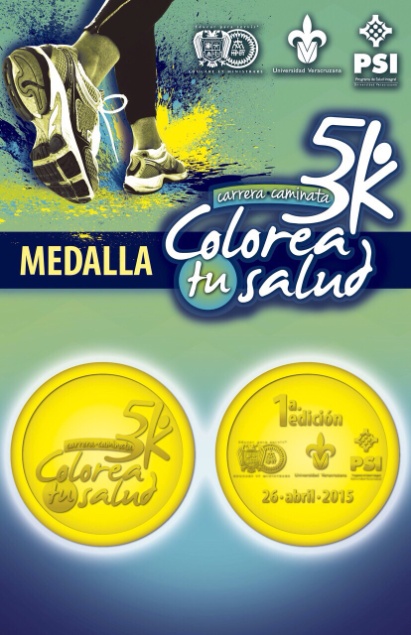 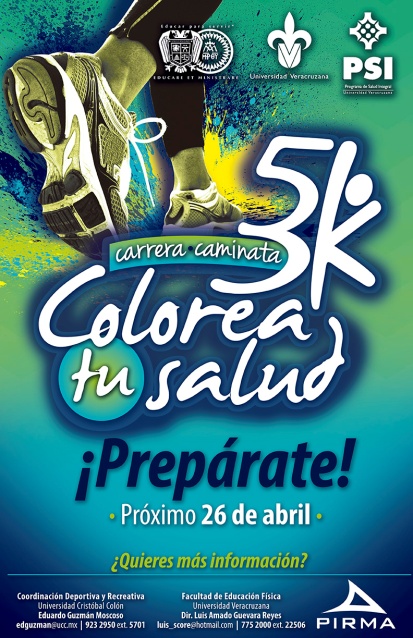 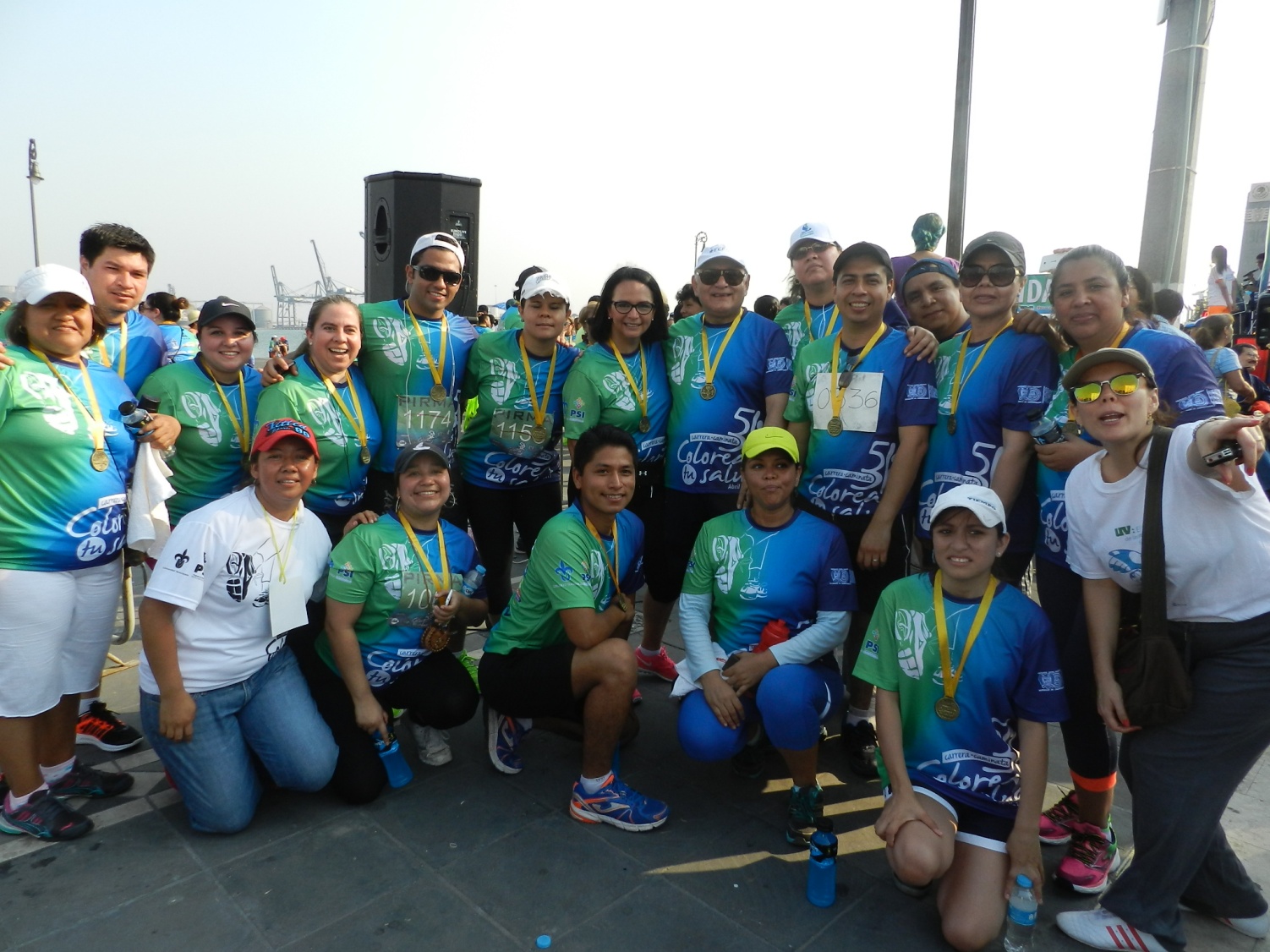 También se cuenta con la participación de estudiantes enlaces de las diferentes entidades:De este grupo de estudiantes entusiastas cuatro de ellos además de participar en todas las actividades del programa de salud integral, apoyando a sus maestros enlace, realizaron dos proyectos como parte de sus experiencias educativas para favorecer el trabajo organizacional del PSI, uno de los proyectos fue: “Estrategia comunicativa de planteamiento de la marca de manera interna y externa”, elaborado por los estudiantes: MARISOL MONTUFOR HERNÁNDEZ, MIGUEL ANGEL RODRIGUEZ ALBERTO y CRISTIAN I. AVENDAÑO GARCÍA, y otro de los proyectos denominado: “Campaña del Programa de Salud Integral”, realizado por: CARDENAS REYES VANIA YAMILETH Y GALLARDO SANTIAGO ALEJANDRO.Es importante mencionar que también hubo participación por parte del área de talleres libres de artes por parte de la Mtra. Denisse Alejandra Hernández Delgado, quien diseño los logos para el PSI, y el diseño de carteles y baners para el posicionamiento del programa en la región: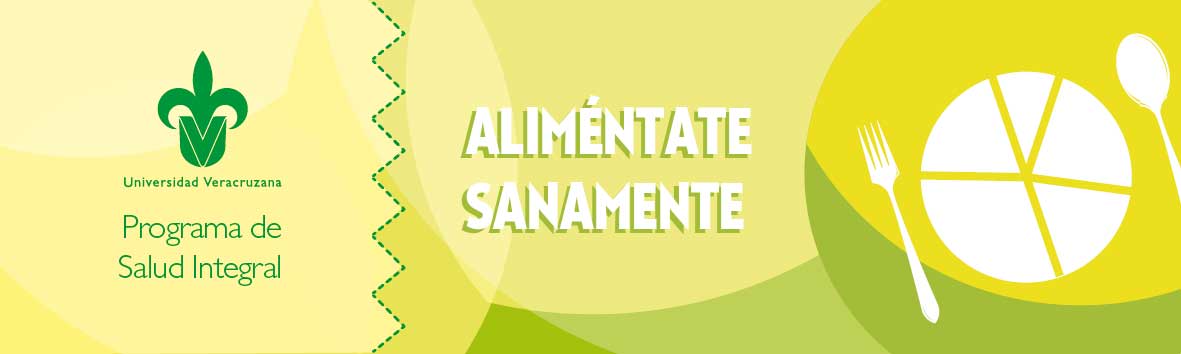 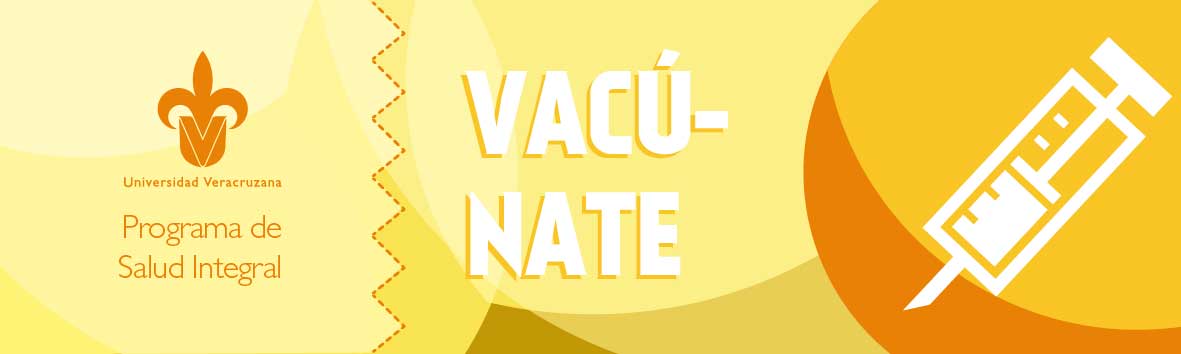 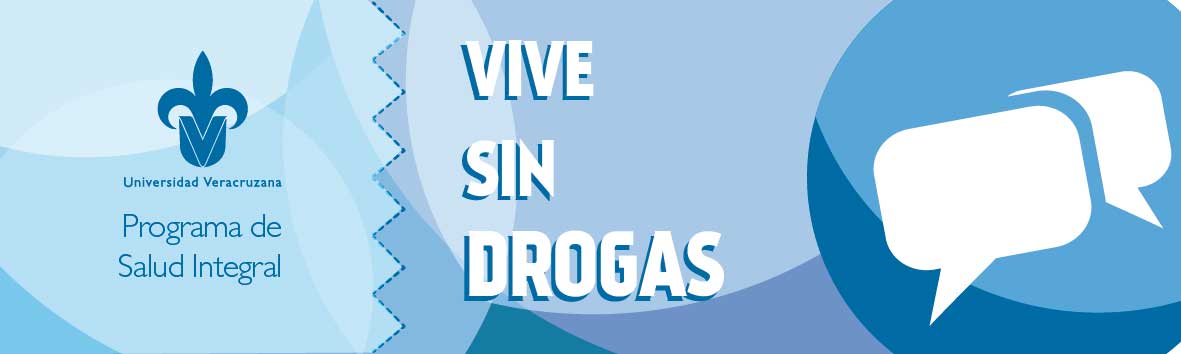 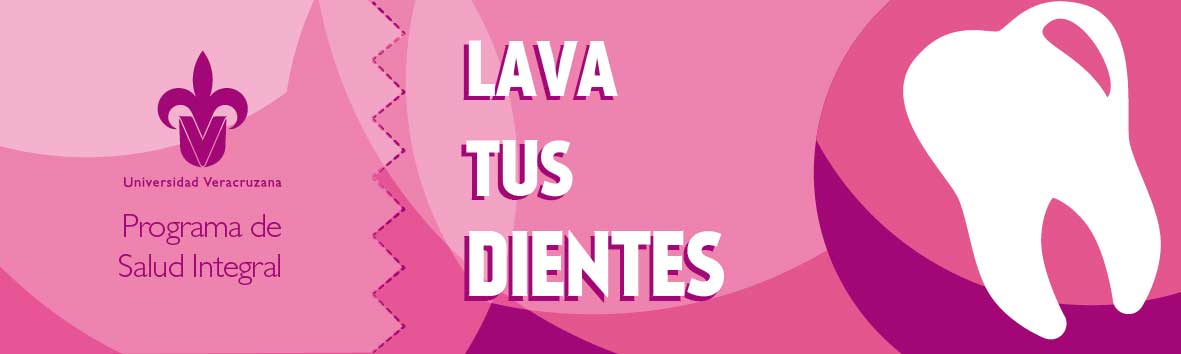 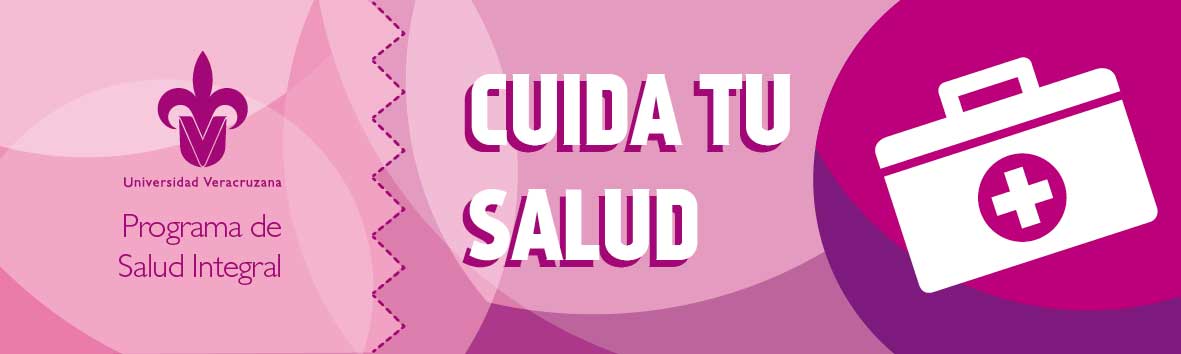 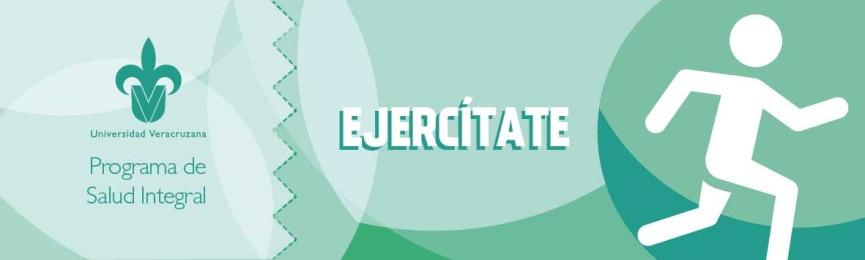 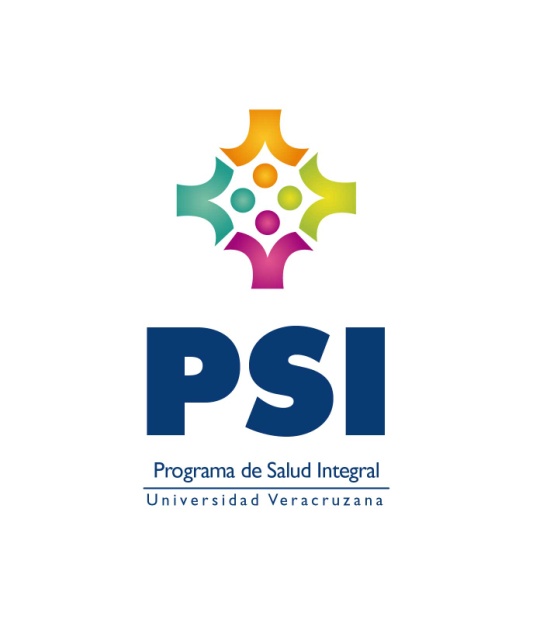 Es importante mencionar que desde el inicio del programa de salud integral en Noviembre del 2014, se han realizado sesiones de trabajo todos los martes a las 8:00am con la asistencia de más del 90% de los maestros enlaces, mostrado a través de las minutas que se realizan de cada sesión para que haya constancia de los acuerdos de cada reunión, contando con la presencia del Dr. Gerardo Alfonso Pérez Morales, la Coordinadora Académica Mtra. Martha Elene Aguirre Serena y la Coordinadora del PSI regional: Dra. Antonia Barranca Enriquez, hasta el momento se han realizado más de 25 reuniones de trabajo, además de las reuniones de trabajo con los ponentes, en las cuales se realizaron reuniones para elaborar instrumentos de evaluación para medir el impacto del conocimiento adquirido por los estudiantes en cada ponencia, en estas reuniones también se conto con la presencia de las autoridades por parte de la vicerrectoria, con un total de 10 reuniones durante este periodo.ENTIDADMAESTRO ENLACE1PSICOLOGIAMARÍA EUGENIA PADILLA FARIAS2BIOANALISISMARIO GONZÁLEZ SANTES3ENFERMERIAROSA ICELA CRUZ CAMARERO4NUTRICIONDIANA MARQUINEZ TRESS5MEDICINAMANUEL SAIZ CALDERÓN GÓMEZRAFAEL RAMOS CASTRO6ODONTOLOGIAYOLANDA MORALES GONZÁLEZ7EDUCACIÓN  FISICAJOSÉ CARLOS CIFUENTES CALDERÓN8INMEFORAÚL INFANZON RUIZ9IIMBMARIA GRACIELA CARRILLO TOLEDO10COMUNICACIÓNALICIA ELENA URBINA GONZÁLEZ11PEDAGOGÍAMARIA DEL ROSARIO CANCHE USMARIA DEL CARMEN SANCHEZ ZAMUDIO12CENTRO DE IDIOMASALICIA MARCELA RENDÓN CASTRO13ADMINISTRACIÓNMA. DEL ROSARIO USCANGA RAMÍREZ14CONTADURÍAZOILA LUZ FERNADEZ ARRAZOLA15TALLERES LIBRES DE ARTE Y DIFUSIÓN CULTURALROBERTO MARTIN VAZQUEZ CRUZ16CIMILUIS EFRÉN GARCÍA REYES17ICIMAP:  INSTITUTO DE CIENCIAS MARINAS Y PESQUERIASCESAR MEINERS MANDUJANO18USBI PERLA KARINA AVENDAÑO TRINIDAD19VETERINARIA IRMA LIEVANA GUEVARA20CESSCAROLINA PALMEROS EXSOME21INGENIERIARUTH PATRICIA ARAGON LOPEZULISES GONZALO AGUIRRE OROZCO22SEAGABRIELA LEVET REMES23VICERRECTORIADR. ALFONSO PEREZ MORALESMARTHA ELENA AGUIRRE SERENAANTONIA BARRANCA ENRIQUEZTEMACONFERENCISTAUso adecuado del condón para prevención de VIH SIDADra. Aurora Díaz VegaPrevención de EmbarazoDr. Hernández Ojeda Dr. Antonio Pérez MorenoDr. Germán Serrano GómezSexualidadDra. Juana Edith Cruz QuevedoPrevención de Cáncer de mamaDr. Vicente Saldaña QuirozEstilo de vida saludableMtra. Diana Marquinez TresSobrepeso y ObesidadMtra. Diana Marquinez TresDra. Carolina Palmeros ExsomeEjercítateDr. Carlos CifuentesVPHDra. Carmen Sofía Silva CañetasSalud bucalDra. Antonia Barranca Enriquez, Dra. Allexey Martinez FuentesViviendo entre la diabetes, hipertensión y obesidad.11.De la gonorrea al SIDA sin olvidad al papiloma12.Entre mosquitos y fiebres, dengue, paludismo y chikungunyaDr. José Manuel Hurtado Capetillo      13.TuberculosisDra. Aurora Díaz Vega      14.Trastornos alimenticiosMtra. Manuela Cabrera Castillo y       15. AutoestimaDra. Ma. Esther Barradas Alarcón      16. Control de estrésPsicóloga Laura Leticia Guzmán Alor      17. Alcoholismo y DrogadicciónDr. Jorge Arturo Balderrama Trapaga      18. TabaquismoDr. Salvador Ernesto Sarmiento Vega      19. Educación emocionalMtra. Irma de la Cruz BuenabadENTIDADTEMAALUMNOS ATENDIDOSPEDAGOGIAEDUACIÓN SEXUAL50PREVENCIÓN DE CA DE MAMA48MEDICINASOBREPESO Y OBESIDAD50PSICOLOGIACA DE MAMA56AUTOESTIMA60ALCOHOLISMO Y DROGADICCION40COMUNICACIONEDUACIÓN EMOCIONAL74CONTROL DE ESTRES65ENFERMERIAPREVENCIÓN DE EMBARAZO72INGENIERIAUSO DEL CONDÓN41637556725042EJERCITATE71SOBREPESO Y OBESIDAD1422524PREVENCIÓN DE EMBARAZO119PREVENCIÓN DE CA DE MAMA1011991084253SEXUALIDAD53BIOANALISISSOBREPESO Y OBESIDAD41ALCOHOLISMO Y DROGADICCIÓN74USO DEL CONDÓN98ADMINISTRACIÓNALCOHOLISMO Y DROGADICCIÓN32SEXUALIDAD23SALUD BUCAL61CONTROL DE PESO Y OBESIDAD53CONTROL DE ESTRES35CONTROL DE ESTRES47VPH57PREVENCIÓN CA DE MAMA209PREVENCIÓN DE DENGUE54PREVENCIÓN DE DENGUE46CONTADURIAALCOHOLISMO Y DROGADICCIÓN120TRASTORNOS ALIMENTICIOS77EJERCITATE120ODONTOLOGIAESTILOS DE VIDA SALUDABLE26TRASTORNOS ALIMENTICIOS35FORENSESOBREPESO Y OBESIDAD45USBIALCOHOLISMO Y DROGADICCIÓN9SOBREPESO Y OBESIDAD12CENTRO DE IDIOMASPREVENCIÓN DE CA DE MAMA36PSICOLOGIAALCOHOLISMO Y DROGADICCIÓN60CIMISOBREPSO Y OBESIDAD25PREVENCIÓN DE CA DE MAMA20SEASOBREPESO Y OBESIDAD20EJERCITATE20TOTAL DE ALUMNOS ATENDIDOSTOTAL DE ALUMNOS ATENDIDOS3306ENTIDADES SEDES DE LAS FERIASENTIDADES SEDES DE LAS FERIASENTIDADES SEDES DE LAS FERIASENTIDADES SEDES DE LAS FERIASENTIDADES SEDES DE LAS FERIASFACULTADADMONVETERINARIAMEDICINACONTADURIA TOTAL1PSICOLOGIA602111903648252BIOANALISIS204333271233ENFERMERIA734384772774NUTRICION1191391551425555MEDICINA081220406ODONTOLOGIA961051462525997FORENSE304030541548EDUACION FISICA05037501379IIMB0000010COMUNICACION 904015214642811IDIOMAS904015214642812PEDAGOGÍA54646810529113ADMINISTRACIÓN5141406419614CONTADURÍA3864487322315TALLERES LIBRES DE ARTE Y DIFUSIÓN CULTURAL0000016CIMI1110317ICIMAP757104018618USBI161925298919VETERINARIA 5255737725720CESS24034722011692321INGENIERIA515122QUIROPRACTICO343423SEA781099512640811831490159519596227ENTIDADNOMBRE1PSICOLOGIAADRIANA DE JESUS QUECHOL SANCHEZ2PSICOLOGIASERGIO ROSAS NAVARRO3ENFERMERIAMA. ESTHER TORAL JACOME4PSICOLOGIAMARLENE CASTRO CRUZ5PSICOLOGIAEDWIN RIVERA USCANGA6CONTADURIAANDRES PARRA AGUIRRE A.7CONTADURIASANCHEZ FERNADNEZ LUIS AMADO8CONTADURIAVELAZCO LOPEZ MARIELA9COMUNICACIÓNOMAR GONZÁLEZ ESPEJO10PEDAGOGÍASONY ERNESTO GASPAR HERNANDEZ11MEDICINAHECTOR MANUEL SOTO DE LA CRUZ12ODONTOLOGIACARLOS EDUARDO LUCAS GUZMAN13ODONTOLOGIAALEXIA CIRSTHE ORDOÑEZ LUGO14MEDICINAGRECIA ALEXANDRA ROJO A.15ADMINISTRACIÓNALVAREZ CARRASCO ESTEFANIA16ADMINISTRACIÓNJOSÚE G. GOMEZ ARELLANO17COMUNICACIÓNFLOR ARACELI CHULIN CERVANTES18PSICOLOGIANELLY A. PENSAMIENTO HERNÁNDEZ19CONTADURIACARLOS RODRÍGUEZ SOLANO20CONTADURIABELLA JAZMINE SOSA LÓPEZ21COMUNICACIÓNMARISOL MONTUFOR HERNÁNDEZ22COMUNICACIÓNMIGUEL ANGEL RODRIGUEZ ALBERTO23COMUNICACIÓNCRISTIAN I. AVENDAÑO GARCÍA24ENFERMERIANEPHTALI TOLEDO CABRERA25PSICOLOGIAROBERTO CARLOS RUIZ FLORES26MED. FORENSEJORGE RANGEL CAMACHO27MED. FORENSECESAR GÓMEZ ROSALEZ28LIDYVET MURILLO ROMERO29DOMÍNGUEZ DONAIDES SARAHI30COMUNICACIÓNLUIS OCTAVIO PORTUGAL CANO31COMUNICACIONMAXIMILIANO SOLIS VÁZQUEZ32ABIGAIL MONTALVO AGUILAR